WOODVILLE GBC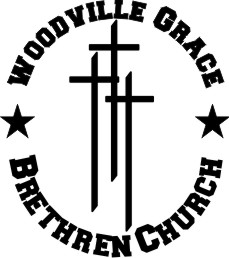 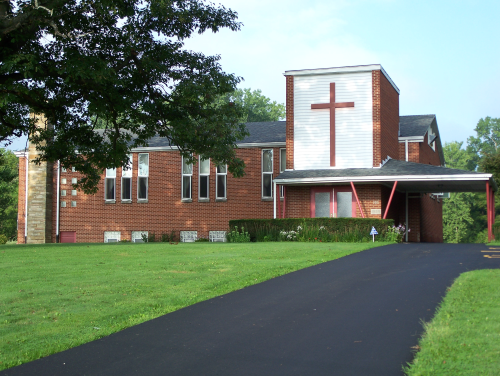 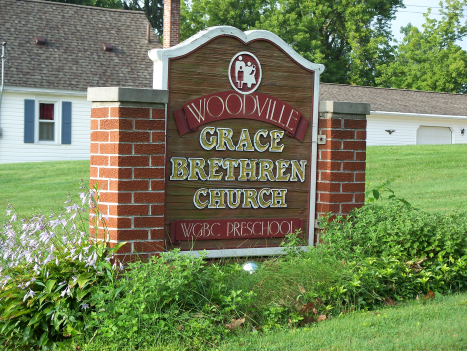 